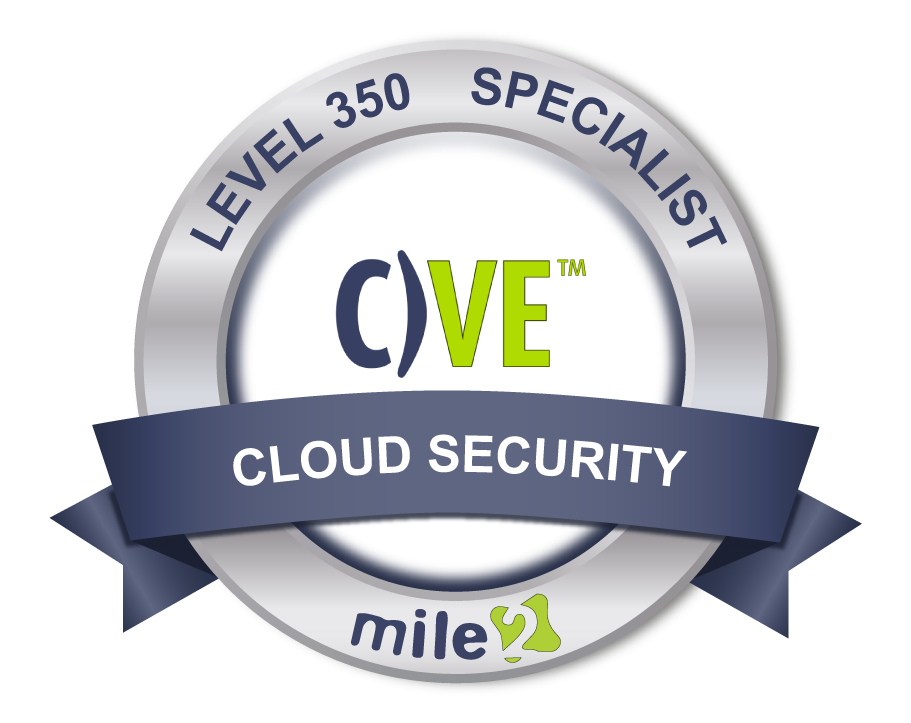 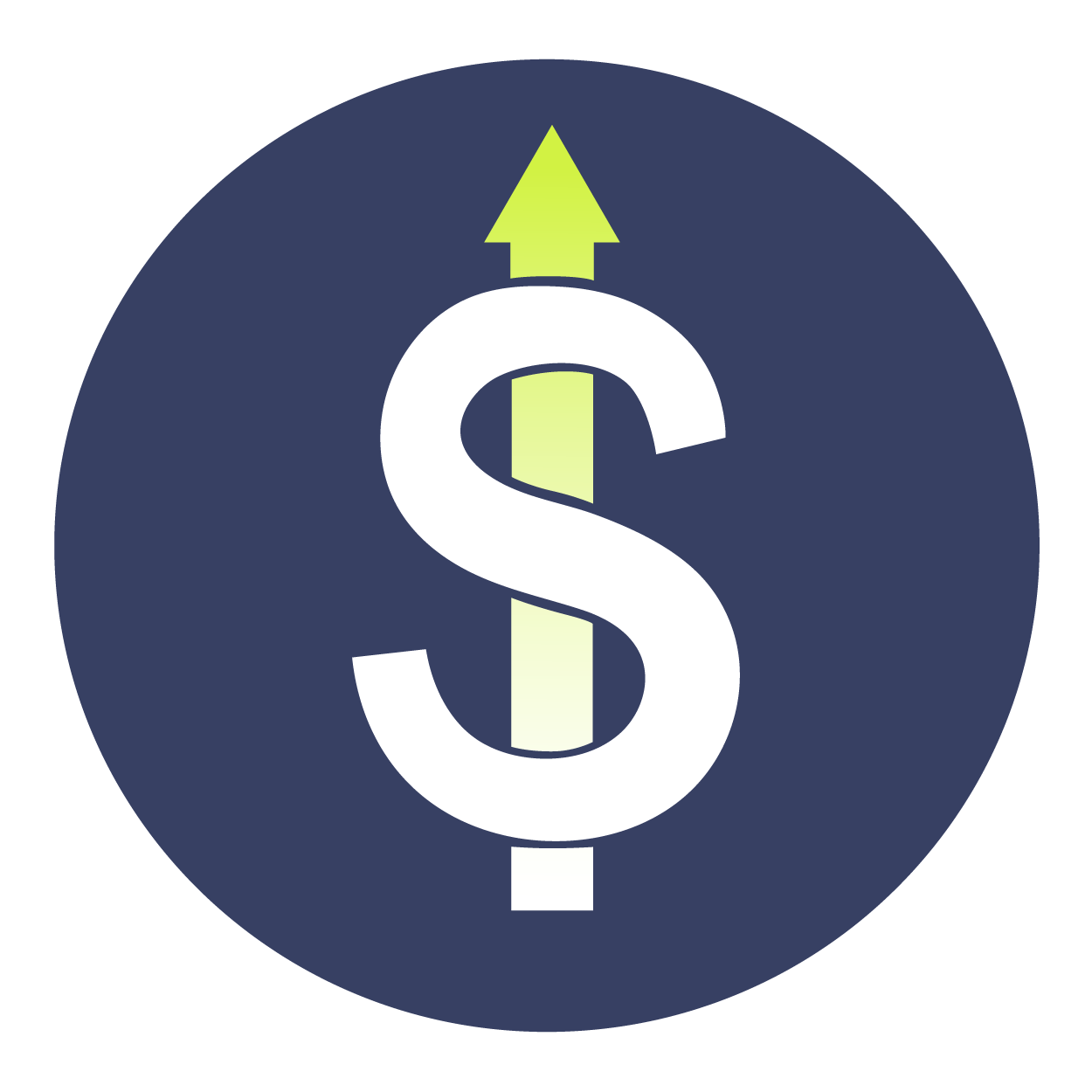 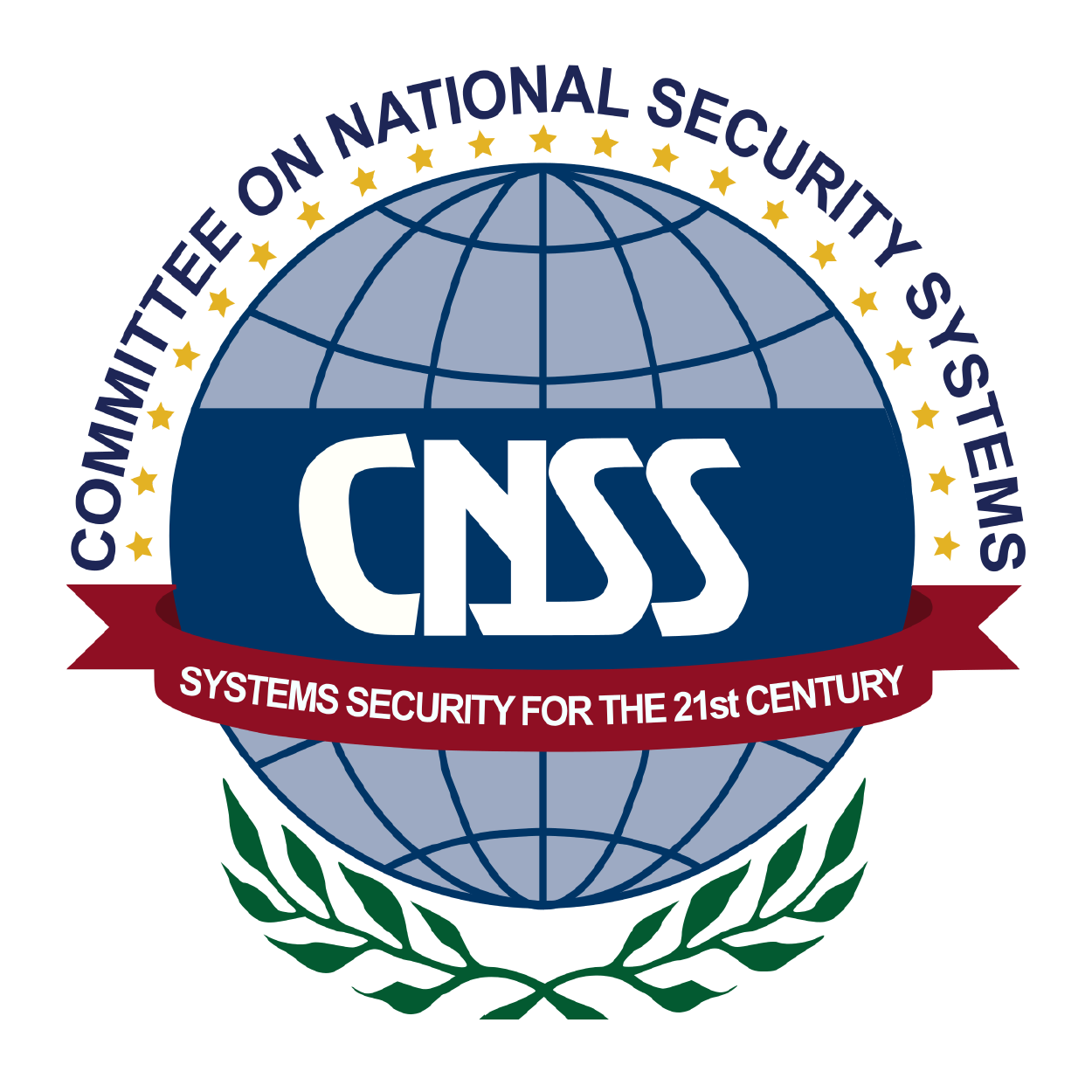 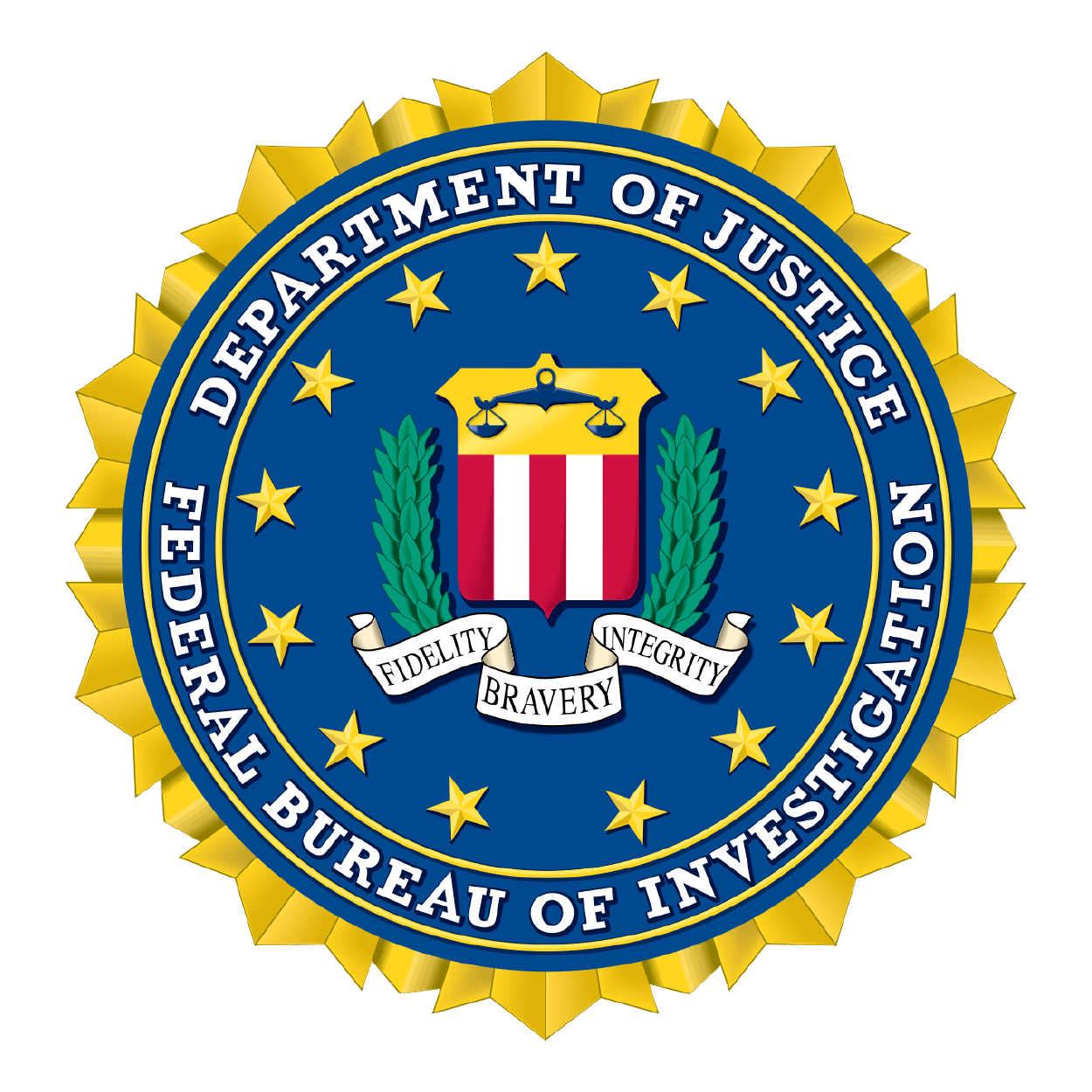 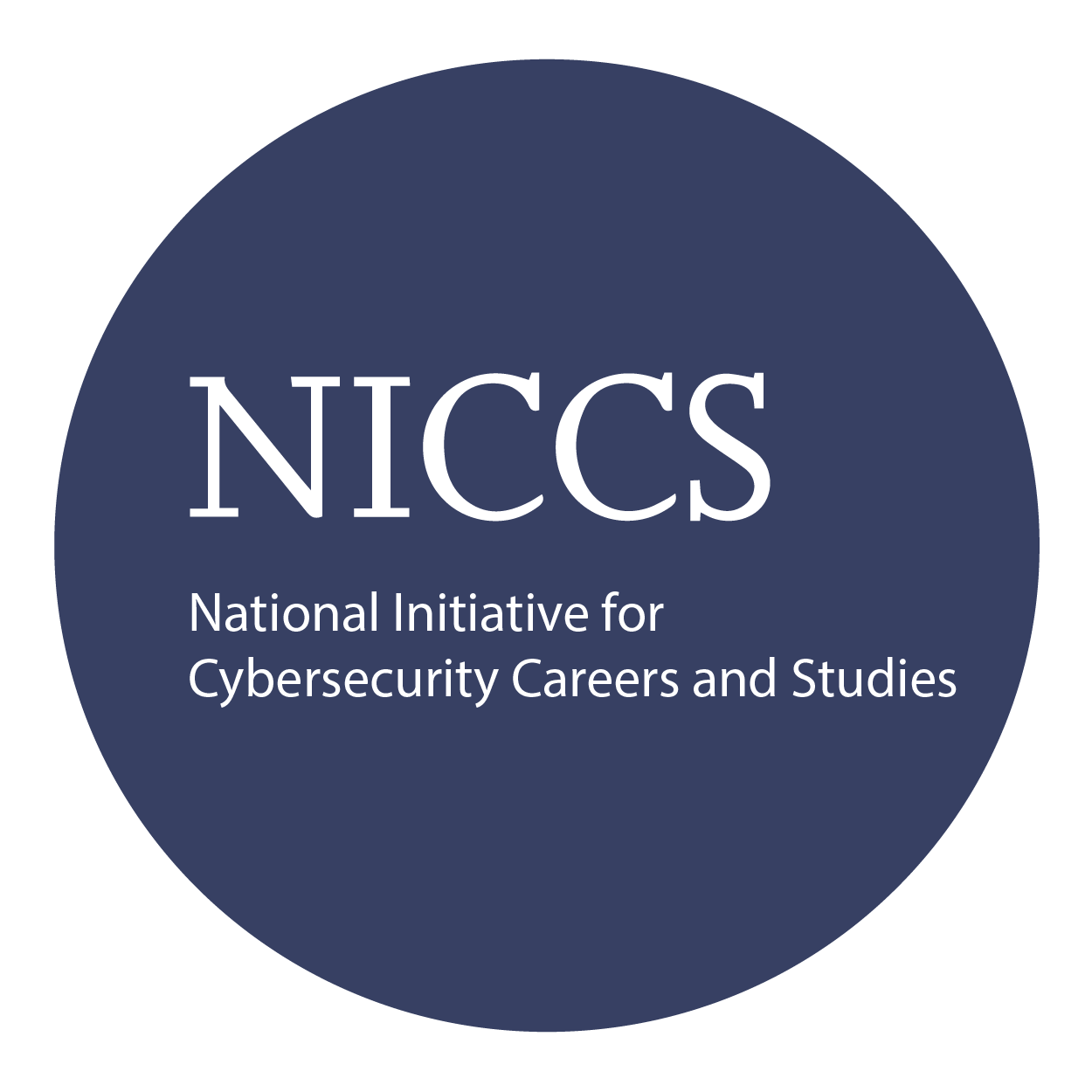 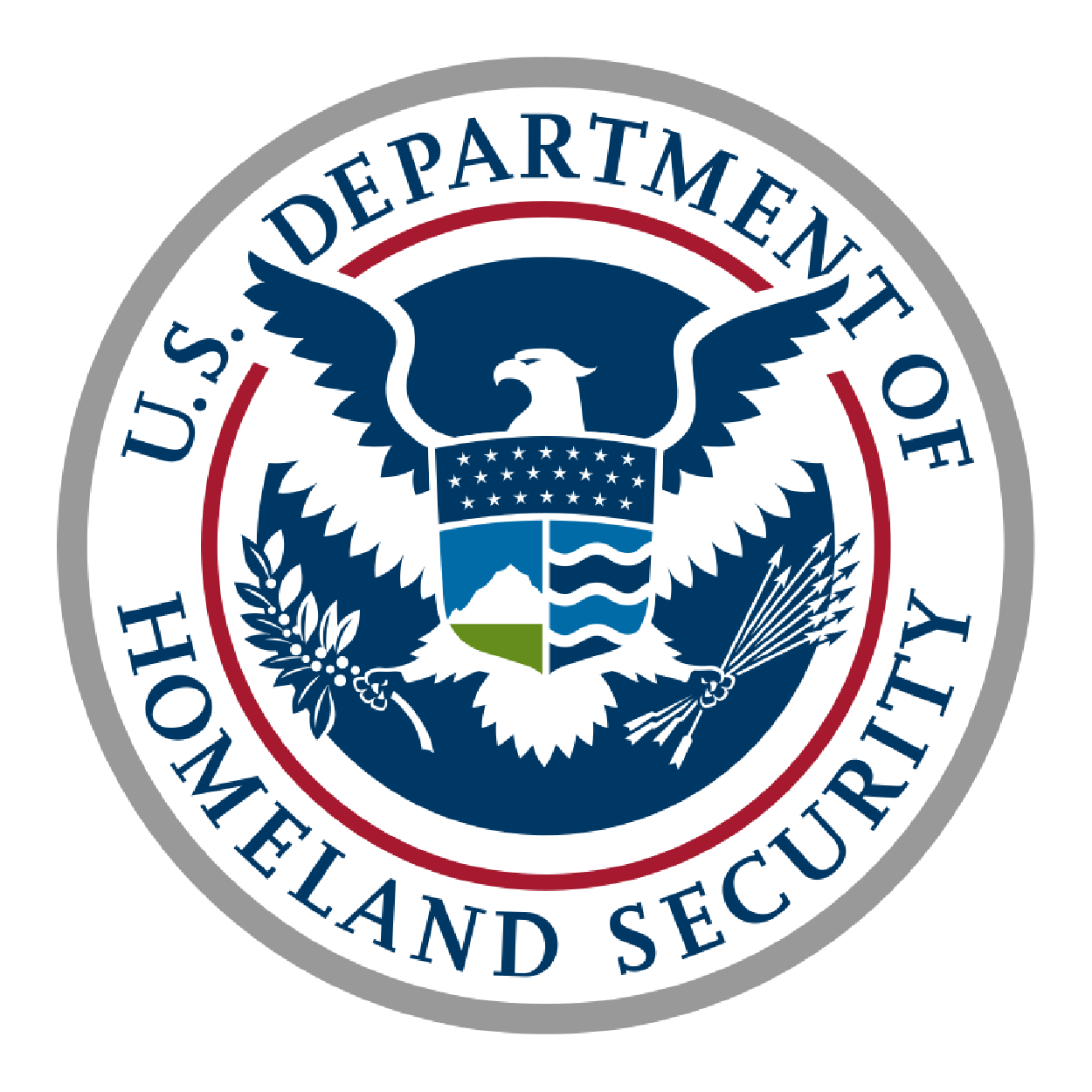 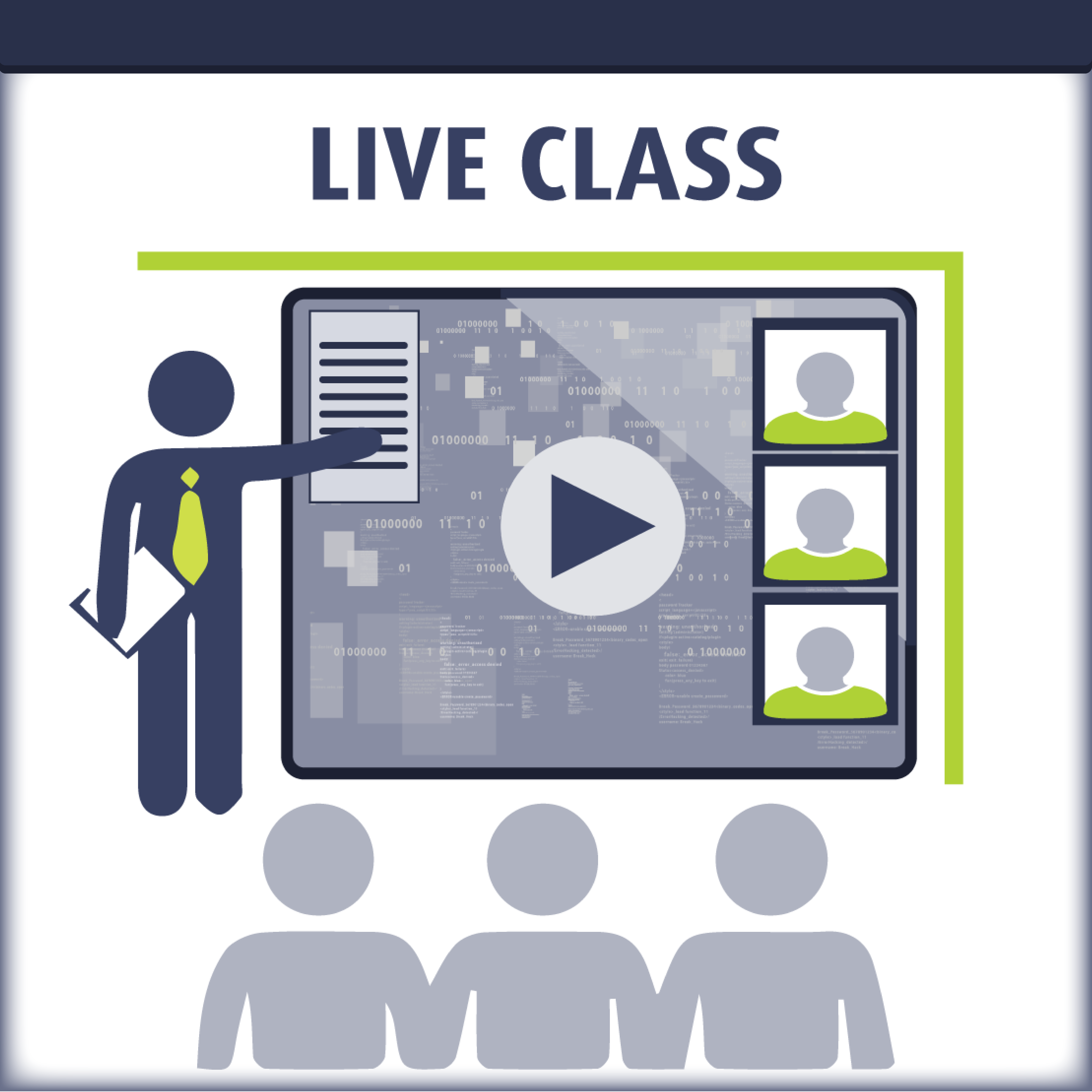 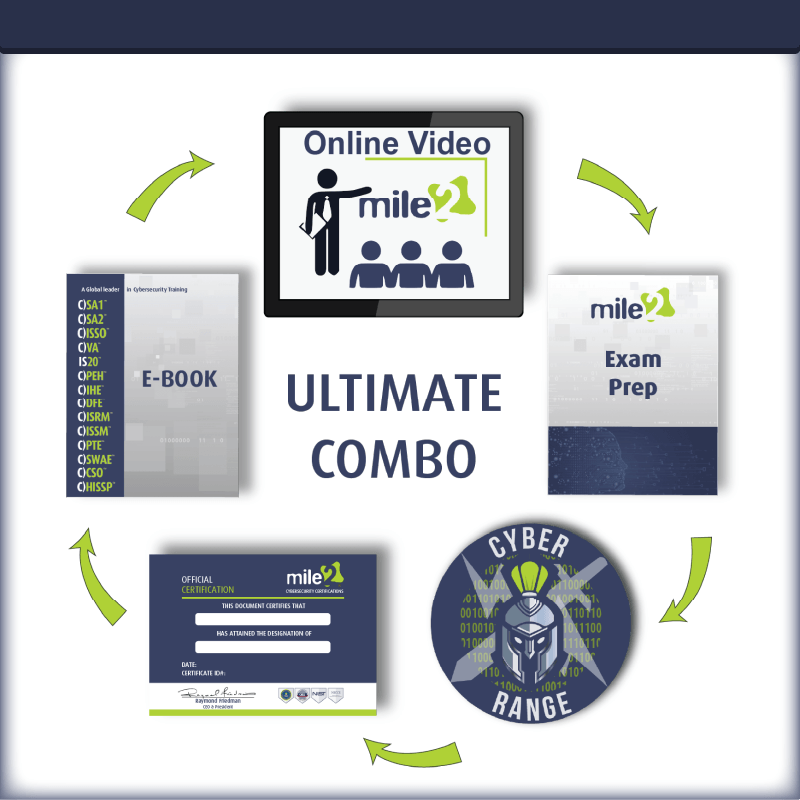 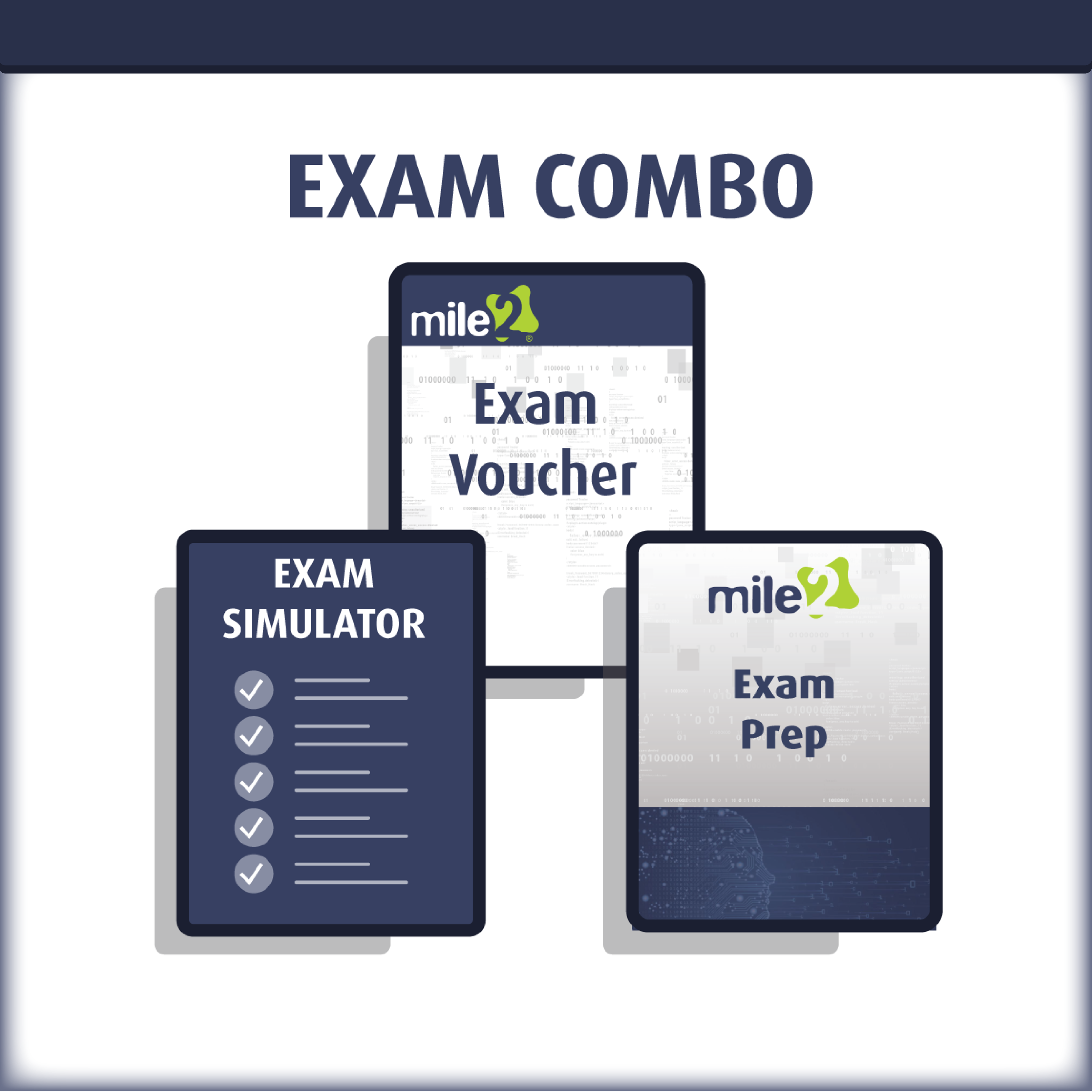 Detailed Outline:Chapter 1 – Software Defined DatacenterOverview of VirtualizationOverview of Public and Private Cloud How it all fits togetherDesigning the Datacenter for today and tomorrowKey technologies for a virtual and private cloud datacenterChapter 2 – Installing and Managing ESXiPlanning for the InstallationInstallation OptionsAuto DeployInstalling ESXi (Hands On Lab (HOL))Using the DCUI (HOL)ESXi Configuration Settings (HOL)Hostname Resolution (HOL)NTP (HOL)IP Address (HOL)Syslog (HOL)Accessing ESXivSphere Client (HOL)!! THE NEW ONE !!Configuration SettingsManagement User Interface (MUI) (HOL)SSH Access (HOL)Managing ESXiesxcli and its many usesControlling User Access (HOL)Active Directory Integration (HOL)Managing the Firewall (HOL)Troubleshooting Chapter 3 – Installing and Managing vCentervSphere/vCloud LicensingvCenter RequirementsMinimum SpecificationsDatabase RequirementsvCenter ArchitecturePlanning vCenter Installation (HOL)Embedded Platform Services ControllerExternal Platform Services ControllervCenter Single Sign-On (HOL)vSphere Web Client (HOL)Certificate Authority (HOL)Certificate StorevCenter Overview of Capabilities (HOL)InventoriesInventory ListsHosts and ClustersVMs and TemplatesVM Templates in FoldersStorageNetworkingHybrid CloudvCenter OrchestratorMonitoringTask ConsoleEvent ConsolevCenter Operations ManagerHost ProfilesVM Storage PoliciesCustomization Specification ManagerVM Placement PoliciesAdministrationRolesSystem ConfigurationLicensingPolicies and ProfilesVirtual DatacentersContent LibrariesManaging vCenter related to general tasks (HOL)Troubleshooting vCenter Server and Database vCenter Appliance (HOL)Migrating to the vCenter Appliance RequirementNew FeaturesChapter 4 – Configuring and Managing a vSwitchVirtual Switch Types, Connections and IdentificationPhysical NIC configurationvSwitch Features (HOL)Port Types (HOL)Cisco Discovery ProtocolVLAN’s (HOL)Security Settings (HOL)Traffic ShapingNIC Teaming (HOL)Load Balancing Best Practices Physical Switch ConfigurationUsing the CLI to create and manage vSwitches  (HOL)Chapter 5 – Configuring and Managing StorageStorage OverviewiSCSI, Fiber Channel and NASvStorage API’sStorage Multipathing (HOL)Storage ConfigurationiSCSI, FC and NAS (HOL)Monitoring Storage (HOL)Storage CLI Commands (HOL)Troubleshooting Software iSCSIVirtual Machine File System (HOL)vVolsRaw Device Mapping (HOL)Solid State DisksStorage Views (HOL)Chapter 6 – Configuring and Managing Virtual MachinesOverview of VM HardwareVMware® Tools (HOL)Creating a VM (HOL)Clones (HOL)Templates (HOL)Virtual Appliances (HOL)VMware® Converter (HOL)Managing the VM (HOL)Snapshots (HOL)Troubleshooting the VMChapter 7 – Configuring and Managing Distributed SwitchesDvSwitch Design ConceptsPhysical Switch ConfigurationDvSwitch Features Standard features (HOL)Port TypesPort Groups (HOL)Port BindingDiscovery Protocols (HOL)VLAN’s (HOL)Security Settings (HOL)Traffic ShapingNIC Teaming (HOL)Load Balancing Advanced featuresNetwork I/O Control (HOL)Port MirroringNetFlowLACP SupportPrivate VLANs (HOL)Traffic Filtering and Tagging (HOL)Uplink SettingsMigrating from vSwitch’s to a DvSwitch (HOL)Using the CLI to create and manage a DvSwitchChapter 8 – vSphere ManagementvMotion (HOL)Storage vMotion (HOL)vCenter Host Cluster (HOL)Covers all Cluster FeaturesDistributed Resource Scheduler (HOL)Using vApps (HOL)Chapter 9 – Backup and Disaster Recovery Implementation and ManagementHigh Availability (HOL)Fault Domain ManagerVirtual Machine Fault ToleranceMicrosoft ClusteringHow it worksIts uses in a vSphere InfrastructureBackup SolutionsvSphere Data Protection (HOL)Third Party SolutionsDisaster Recovery SolutionsvCenter Site Recovery ManagerThird Party SolutionsChapter 10 – vSphere Upgrading and Patch Management Why do we worry about patching and upgrading?Patching the ESXi host (HOL)Stand AloneUsing Update Manager (HOL)Patching Virtual AppliancesPatching Virtual MachinesPlanning the UpgradePerforming the UpgradeChapter 11 – vSphere Monitoring and Performance (Availability Constraints)Configuring ESXi resources for best performance (HOL)Understanding the resources such as CPU, Memory and DiskConfiguring the VM for best performance (HOL)Monitoring the vSphere and vCloud Infrastructure (HOL)vCenter Performance Tab (HOL)esxtop (HOL)Configuring Alarms (HOL)Using Resource Pools properly (HOL)Troubleshooting performance issues vSphere Logs (HOL)Chapter 12 – vSphere Native Security for AdminsESXi Native ControlsActive Directory Integration (HOL)Managing the Firewall (HOL)LoggingLock Down ModeAcceptance LevelvCenter Native ControlsEncrypted vMotionVM Native ControlsSecurity out of the BoxDetailed Lab Outline:Lab 1 – Installing the Hypervisor	Lab 2 – ESXi Management	Lab 3 – Managing ESXi with vSphereLab 4 – SSH Access	Lab 5 – Syslog SettingsLab 6 – Controlling User Access
Lab 7 – Active Directory IntegrationLab 8 – Managing ESXi FirewallLab 9 – Attach ESXi to host via vSphereLab 10 – Getting around the vShpere Web Client	Lab 11 – Setting NTP on ESXi HostLab 12 – Setup vCenter ApplianceLab 13 – Create Virtual SwitchesLab 14 – Create Virtual Switch from the CLILab 15 – Configuring storage via the GUILab 16 – iSCSI Storage Verification using CLILab 17 – configuring the NFS DatastoreLab 18 – Working with VMFSLab 19 – Setting up and Installing a VMLab 20 – Working with Virtual Appliance OVFLab 21 – Working with Cloning and TemplatesLab 22 – Extending a vmdkLab 23 – Rename Virtual Machine FilesLab 24 – Using SnapshotsLab 25 – Setup an RDMLab 26 – Vmware converterLab 27 – Create Virtual Distributed SwitchLab 28 – Configuring Network I/O ControlLab 29 – Configuring PVLANLab 30 – Migrating from a vSwitch to a vDSwitchLab 31 – Using SvMotionLab 32 – Using vMotion to Migrate VMsLab 33 – Using Advanced SvMotionLab 34 – Create a DRS ClusterLab 35 – Monitoring PerformancesLab 36 – Creating AlarmsLab 37 – High AvailabilityLab 38 – Setting up and using vDPLab 39 – Update Manager